附件2位置图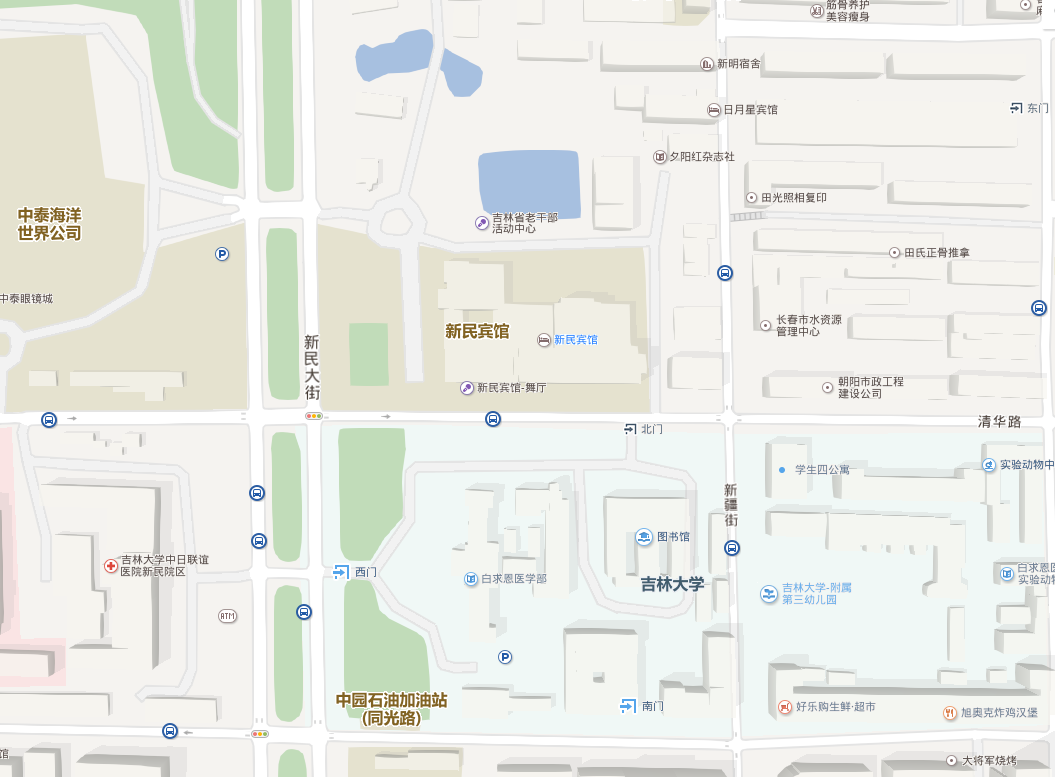 